意向客户信息收集表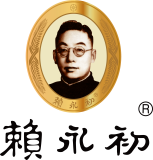 公司名称：公司名称：公司名称：公司名称：公司注册时间：公司注册时间：公司注册地址：公司注册地址：公司注册地址：公司注册地址：公司注册地址：公司注册地址：联系人：联系人：联系人：联系人：联系电话：联系电话：性别性别年龄通过何种渠道了解到赖永初是否有销售团队（几人）是否有实体门店从事白酒行业几年正在经销的白酒品牌市场计划、销售计划意向经销产品意向经销地区备注